В группе «Смешарики» прошло спортивное развлечение «Школа космонавтов»Цель:• Сохранение и укрепление физического здоровья детей;• совершенствование двигательных умений и навыков, освоенных в образовательной деятельности по физической культуре и их комплексное совершенствование в игровой обстановке;• создание радостной, бодрой атмосферы.Задачи:• Расширение представления детей о космосе, Дне Космонавтики;• формирование навыков здорового образа жизни;• развитие физических качеств личности – быстроты, ловкости, выносливости, подвижности;• способствование сплочению детского коллектива.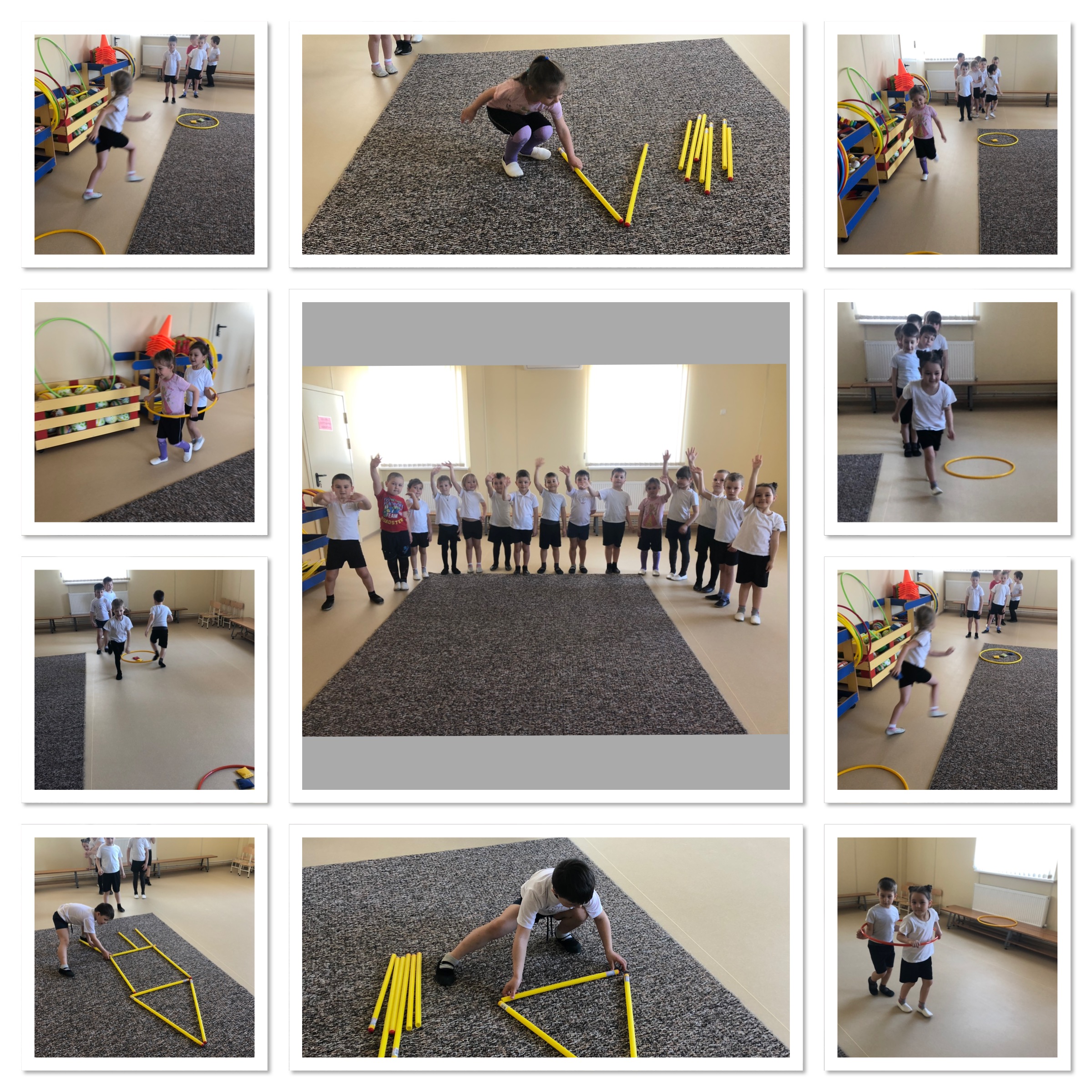 